2 Week Independent Learning plan Week 13 and 14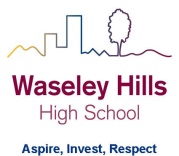 Monday July 7th to Friday July 17thSubject: English			Year: 9				Topic/theme: Macbeth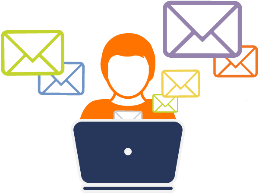 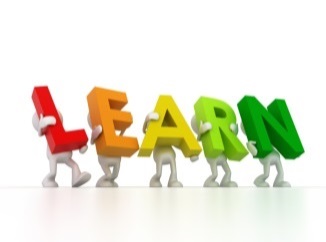 Three stages to online learning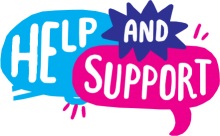 We are here to help you within school opening hours:Learning tasks for this fortnight: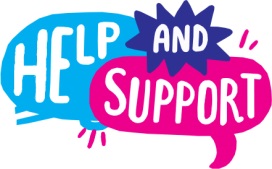 Need help?HomeAccess+ https://facility.waseley.networcs.net/HAP/login.aspx?ReturnUrl=%2fhap (use your normal school username and password).Pupil and parent help page:  https://www.waseleyhills.worcs.sch.uk/coronavirus-independent-learning/help-for-parents-and-pupils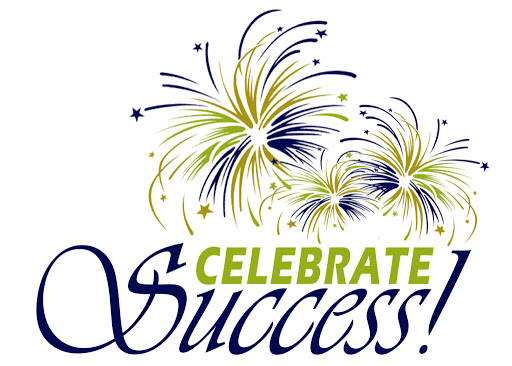 Fancy showing your best work off?You can email a photo of you doing something great, or an example of your best piece of work to your Head of Year for our celebrations assemblies when we return.  Yr 7 please email Mrs Williams at jewilliams@waseleyhills.worcs.sch.uk Yr 8 please email Mrs Bridgeman at jbridgeman@waseleyhills.worcs.sch.ukYr 9 please email Mrs Bradley at kjbradley@waseleyhills.worcs.sch.ukYr 10 please email Mr Jones at djones@waseleyhills.worcs.sch.ukPlease keep your work organised in subjects as we are excited to see what you have achieved and reward you for it when we return.Stage One – Reading TaskStage Two – Completing TasksStage Three – Assessing your learning and feedbackRead the lessons in the table below.  Think about what you need to learn from the task. It may help to look at the other lessons too as this will show you where your learning is heading.  Find the resources you need.  In some instances you may need to log into HomeAccess+ and find the file on the coursework drive (S).  Login with your normal school username and password.  Use the resource as described to complete the suggested task.  Reflect on the teacher’s question.Click here for HomeAccess+ driveClick here for help with accessing HomeAccess+At the end of the two weeks you will be set a task by your teacher on Show My Homework.  This is submitted in SMHWK.   This task will assess your learning and allow us to give you feedback.These assessment tasks are optional but submitting them is very helpful for you and your teacher to understand what you have learnt.Email your teacherJoin your teacher for a support chat sessionRing school receptionYou can now email your teacher using your Office 365 email address. You can also email Mr Baker or the Subject Leader using the contact info above (top right). You will also receive an invite during the two week period to join an online support chat with your teacher.Call 0121 4535211 within school hours. They will email your teacher and ask them to contact you.Lesson Aim:What you need to take from this lesson Resource(s) to use:Hyperlinks to videos etcHomeAccess+ file locationSuggested task:26In this lesson you will understand how Macbeth’s attitude changes after the murder Description of resource:Location: HomeAccess+/Coursework drive S/English/1 1 School Closure Work/Year9/Macbeth / (WEEKS 13-14)File Name: Powerpoint Lessons 26 and 27 Our fears lie with BanquoDescription of what you need to do (step by step)Complete slides 2, 5, 6, 7 and 8 on PP LABELLED Lessons 26 and 27 Our fears lie with BanquoA question your teacher would have asked you at the end of this lesson is:What do you think is  Macbeth’s main motivationfor having Banquo murdered?  27In this lesson you will understand how Macbeth’s attitude changes after the murderDescription of resource:Location: HomeAccess+/Coursework drive S/English/1 1 School Closure Work/Year9/Macbeth / (WEEKS 13-14)File Name: Powerpoint Lessons 26 and 27 Our fears lie with BanquoDescription of what you need to do (step by step):Complete slides 9, 10  and 11 on PP LABELLED Lessons 26 and 27 Our fears lie with BanquoA question your teacher would have asked you at the end of this lesson is:What do you think is  Macbeth’s main motivationfor having Banquo murdered?  28In this lesson you will understand Macbeth’s reactions to witches’ second predictions Description of resource:Location:  HomeAccess+/Coursework drive S/English/1 1 School Closure Work/Year9/Macbeth / (WEEKS 13-14)File Name: Power point - Lessons 28 and 29  Kill all the babesDescription of what you need to do (step by step):Complete slides 3, 5, 5 and 6 on PP LABELLED Lessons 28 and 29  Kill all the babesA question your teacher would have asked you at the end of this lesson is:To what extent do you agree that Macbeth is at his most evil at this point?29 In this lesson you will understand Macbeth’s reactions to witches’ second predictionsDescription of resource:Location: HomeAccess+/Coursework drive S/English/1 1 School Closure Work/Year9/Macbeth / (WEEKS 13-14)File Name: Power point - Lessons 28 and 29  Kill all the babesDescription of what you need to do (step by step):Complete slides 7, 8 and 9 on PP LABELLED Lessons 28 and 29  Kill all the babesA question your teacher would have asked you at the end of this lesson is:To what extent do you agree that Macbeth is at his most evil at this point?30In this lesson you will consolidate your knowledge of the play Description of resource:Location: HomeAccess+/Coursework drive S/English/1 1 School Closure Work/Year9/Macbeth / (WEEKS 13-14)File Name: Powerpoint quiz – Macbeth An Overview QUIZ https://www.sparknotes.com/shakespeare/macbeth/https://www.bbc.co.uk/bitesize/topics/zgq3dmnDescription of what you need to do (step by step):Revise using your notes – the work you have done over the past weeks Use the website links indicated opposite also Complete quiz PP LABELLED Lesson 30 Macbeth An Overview QUIZ  A question your teacher would have asked you at the end of this lesson is:Who do you think Shakespeare presents as most evil in the play? How will we assess you learning?Years 7 and 8: Pupils will be set an interactive quiz using this information on Show My Homework or asked to submit a piece of work such as a photograph of art work.Year 9 to 11: Pupils may be set an interactive quiz or a written task via Show My Homework. How will we assess you learning?Years 7 and 8: Pupils will be set an interactive quiz using this information on Show My Homework or asked to submit a piece of work such as a photograph of art work.Year 9 to 11: Pupils may be set an interactive quiz or a written task via Show My Homework. How will we assess you learning?Years 7 and 8: Pupils will be set an interactive quiz using this information on Show My Homework or asked to submit a piece of work such as a photograph of art work.Year 9 to 11: Pupils may be set an interactive quiz or a written task via Show My Homework. How will we assess you learning?Years 7 and 8: Pupils will be set an interactive quiz using this information on Show My Homework or asked to submit a piece of work such as a photograph of art work.Year 9 to 11: Pupils may be set an interactive quiz or a written task via Show My Homework.